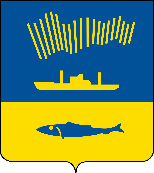 АДМИНИСТРАЦИЯ ГОРОДА МУРМАНСКАП О С Т А Н О В Л Е Н И Е 24.05.2021                                                                                                        № 1359В соответствии с постановлением Правительства Российской Федерации от 18.09.2020 № 1492 «Об общих требованиях к нормативным правовым актам, муниципальным правовым актам, регулирующим предоставление субсидий, в том числе грантов в форме субсидий, юридическим лицам, индивидуальным предпринимателям, а также физическим лицам - производителям товаров, работ, услуг, и о признании утратившими силу некоторых актов Правительства Российской Федерации и отдельных положений некоторых актов Правительства Российской Федерации», в целях реализации мероприятий муниципальной программы города Мурманска «Жилищно-коммунальное хозяйство» на 2018 - 2024 годы, утвержденной постановлением администрации города Мурманска от 13.11.2017 № 3605, во исполнение протеста прокуратуры Октябрьского административного округа города Мурманска от 09.04.2021       № 1-568в-2021 п о с т а н о в л я ю: 1. Внести в приложение к постановлению администрации города Мурманска от 20.05.2014 № 1496 «Об утверждении Порядка предоставления некоммерческим организациям субсидии на возмещение затрат, связанных с обучением эффективному управлению многоквартирным домом» (в ред. постановлений от 30.03.2015 № 840, от 02.06.2016 № 1570, от 31.05.2017           № 1654, от 22.08.2017 № 2748, от 03.04.2018 № 896, от 20.08.2018 № 2708,         от 25.04.2019 № 1538, от 29.06.2020 № 1479, от 07.04.2021 № 916) следующие изменения:1.1. Пункт 1.8 раздела 1 изложить в новой редакции:«1.8. Сведения о Субсидии размещаются на едином портале бюджетной системы Российской Федерации в информационно-телекоммуникационной сети Интернет в разделе «Бюджет».».1.2. Подпункт 2.3.3 пункта 2.3 раздела 2 изложить в новой редакции:«2.3.3. Получатель Субсидии не должен находиться в процессе реорганизации (за исключением  реорганизации в форме присоединения к юридическому лицу, являющемуся Получателем Субсидии, другого юридического лица), ликвидации, в отношении него не введена процедура банкротства, деятельность Получателя Субсидии не приостановлена в порядке, предусмотренном законодательством Российской Федерации.». 1.3. Пункт 2.3 раздела 2 дополнить новым подпунктом 2.3.5 следующего содержания:«2.3.5. Получатель Субсидии не должен являться иностранным юридическим лицом, а также российским юридическим лицом, в уставном (складочном) капитале которого доля участия иностранных юридических лиц, местом регистрации которых является государство или территория, включенные в утверждаемый Министерством финансов Российской Федерации перечень государств и территорий, предоставляющих льготный налоговый режим налогообложения и (или) не предусматривающих раскрытия и предоставления информации при проведении финансовых операций (офшорные зоны), в совокупности превышает 50 процентов.».1.4. Пункт 2.4 раздела 2 дополнить новым подпунктом 2.4.9 следующего содержания:«2.4.9. Согласие на публикацию (размещение) в информационно-телекоммуникационной сети Интернет информации об организации, о подаваемом заявлении, иной информации об организации, связанной с Субсидией.».1.5. Пункт 2.7 раздела 2 изложить в новой редакции:«2.7. В случае несоответствия представленных Получателем Субсидии документов требованиям, определенным пунктом 2.4 настоящего Порядка, установления факта недостоверности представленной Получателем Субсидии информации, содержащейся в документах, или непредоставления (предоставления не в полном объеме) документов, указанных в пункте 2.4 настоящего Порядка, Комитет в срок не позднее трех рабочих дней после завершения проверки на соответствие представленных документов требованиям настоящего Порядка направляет Получателю Субсидии письменное уведомление об отказе в предоставлении Субсидии.». 2. Отделу информационно-технического обеспечения и защиты информации администрации города Мурманска (Кузьмин А.Н.) разместить настоящее постановление на официальном сайте администрации города Мурманска в сети Интернет.3. Редакции газеты «Вечерний Мурманск» (Хабаров В.А.) опубликовать настоящее постановление.4. Настоящее постановление вступает в силу со дня официального опубликования.5. Контроль за выполнением настоящего постановления возложить на первого заместителя главы администрации города Мурманска Доцник В.А.Глава администрации города Мурманска                                                                                Е.В. Никора